Application ProcessAn Expression of Interest (EOI) is invited from   Double Degree (Nursing/Paramedicine) graduates completing studies in 2022Closing date Sunday  TBC??? The EOI should be accompanied byLetter of application for this specific programCV listing 2 referees,Academic Transcripts for years 1, 2, 3 and Semester 1 year 4Nursing Clinical Appraisal Interim and Final Summary for years 1-4A recruitment process will be conducted collaboratively by Ambulance Victoria and Grampians Health -Ballarat. Applicants will be contacted regarding further recruitment process details. Further InformationMarilyn KearneyGraduate Transition Lead Grampians Health -Ballarat    Email: marilynk@bhs.org.auPhone: 53 204823ApplicationsIPGPEnquiries@ambulance.vic.gov.auAmbulance Victoria’s core service is to provide Victorians with an emergency pre-hospital medical response. We also provide a number of other services including non-emergency patient transport, adult retrieval, emergency management and air ambulance. We pride ourselves on giving our patients the right care at the right place at the right time. The leading edge clinical practice and lifesaving work we deliver underpins our purpose of improving the health outcomes of the Victorian community.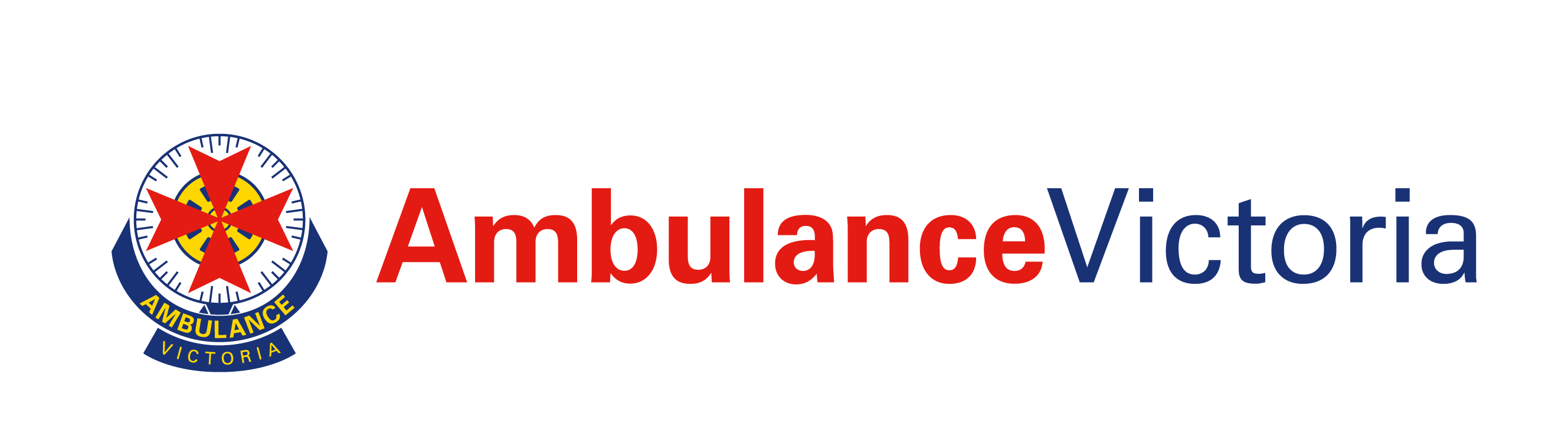      www.ambulance.vic.gov.au Grampians Health -Ballarat    Grampians Health - Ballarat is the largest regional health service within the Grampians region and is the principal referral hospital.  Ballarat Health Services admits in excess of 36,000 acute inpatients, performs more than 12,000 surgical operations, delivers more than 1,500 babies and treats more than 51,000 patients in the Emergency Department per annum.     www.bhs.org.auWe acknowledge our partners in this initiative: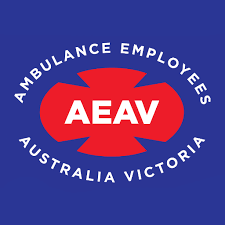 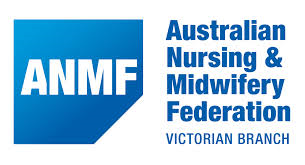 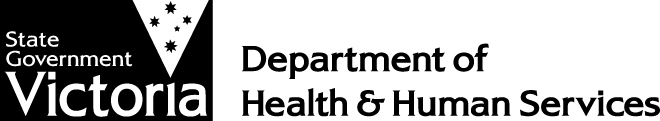 Ambulance Victoria’s core service is to provide Victorians with an emergency pre-hospital medical response. We also provide a number of other services including non-emergency patient transport, adult retrieval, emergency management and air ambulance. We pride ourselves on giving our patients the right care at the right place at the right time. The leading edge clinical practice and lifesaving work we deliver underpins our purpose of improving the health outcomes of the Victorian community.     www.ambulance.vic.gov.au Grampians Health -Ballarat    Grampians Health - Ballarat is the largest regional health service within the Grampians region and is the principal referral hospital.  Ballarat Health Services admits in excess of 36,000 acute inpatients, performs more than 12,000 surgical operations, delivers more than 1,500 babies and treats more than 51,000 patients in the Emergency Department per annum.     www.bhs.org.auWe acknowledge our partners in this initiative:GRAMPIANS HEALTH -BALLARATGRAMPIANS HEALTH -BALLARAT